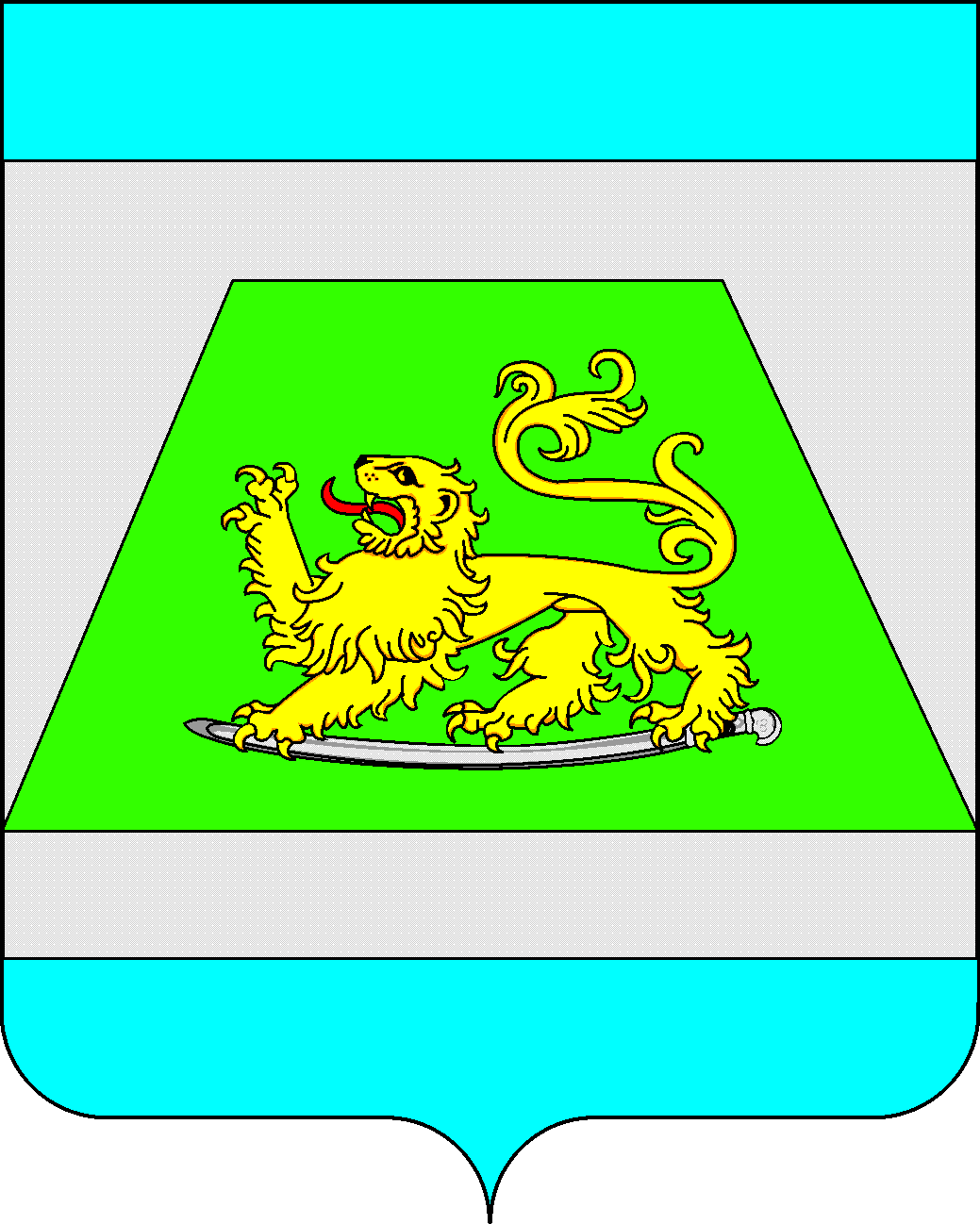 АДМИНИСТРАЦИЯ МУНИЦИПАЛЬНОГО ОБРАЗОВАНИЯСЕВЕРСКИЙ РАЙОНПОСТАНОВЛЕНИЕот 07.11.2018			 							№ 2005станица СеверскаяОб отмене постановления администрации              муниципального образования Северский район от 10 ноября 2016 года №1323 «Об утверждении административного регламента по предоставлению муниципальной услуги «Выдача специального разрешения на движение по автомобильным дорогам местного значения тяжеловесного и (или) крупногабаритного транспортного средства»Руководствуясь статьей 66 Устава муниципального образования Северский район, п о с т а н о в л я ю:1. Отменить постановление администрации муниципального образования Северский район от 10 ноября 2016 года № 1323 «Об утверждении административного регламента по предоставлению муниципальной услуги «Выдача специального разрешения на движение по автомобильным дорогам местного значения тяжеловесного и (или) крупногабаритного транспортного средства».2. Правовому управлению администрации муниципального образования Северский район (Хагур) разместить настоящее постановление на официальном Интернет-портале администрации муниципального образования Северский район в разделе «Антикоррупционная экспертиза».3. Информационно-аналитическому отделу администрации муниципального образования Северский район (Ситникова) разместить настоящее постановление на официальном сайте администрации муниципального образования Северский район в информационно-телекоммуникационной сети «Интернет» в разделе «Муниципальные правовые акты» и обеспечить опубликование в средствах массовой информации.                                                        2 4. Постановление вступает в силу со дня его официального опубликования.Исполняющий обязанностиглавы муниципального образованияСеверский район                     М.В.Наумейко